Практика №7. Деньги. Кредитно-денежная политика государства. Экономический рост и развитие.1. Выдача государством дотаций товаропроизводителям приведет к…(укажите не менее 2 вариантов)сдвигу кривой спроса вправо внизустановлению нового равновесия при меньшем объеме и более высоких ценахустановлению нового рыночного равновесия при большем объеме продаж и меньших ценахсдвигу кривой предложения вправо2. Денежные средства, предоставленные банку на хранение, подлежащие возврату по наступлению срока и определённых условий, называются:ЛизингомДепозитомСсудойКредитом3. Для покрытия дефицита бюджета не используютсеквестрэмиссию денегвнутренние займыконверсию4. К мерам, стимулирующим денежно-кредитную политику относят (укажите не мене 2 ответов):Сокращение денежной эмиссииПокупка центральным банком государственных ценных бумаг у коммерческих банковСнижение ключевой ставкиСнижение ставки подоходного налога5. К натуральным деньгам относят (не менее 2 ответов):Ассигнации, выпущенные Екатериной 2Крупный рогатый скот в древнем РимеЗолотые слитки  с печатью крупного феодала в средневековьеСовременные банкноты банка России6. Кредитным учреждением универсального характера, производящим посреднические, кредитные, фондовые операции, осуществляющим расчет, являетсяспециализированное кредитно-финансовое учреждениецентральный банккоммерческий банкфедеральное казначейство7. К функциям коммерческого банка относят (не мене 2 ответов):Управление имуществом клиентаЭмиссия кредитных денегХранение золотовалютных резервовКредитование правительства8. К расходам государственного бюджета не относяттрансфертырасходы на социальную сферугосударственные займыгосударственные закупки9. К прямым налогам относится налогна сольна добавленную стоимостьна имущество организациис продаж10. Ограниченный срок обращения кредитных денег имеет:ВексельБанкнотаМонетаЧек11. Предприятию А, занимающемуся производством полиэтилена необходимо в ближайшее время приобрести 3 новых станка общей  стоимостью 30 млн. руб., производством которого занимается предприятие Б. Средств на их приобретение предприятие А в настоящий момент не имеет, у предприятия Б напротив, имеются избыточные средства. Предприятие А приняло решение взять межхозяйственный  кредит, который включает (не менее 2 вариантов):Кредит коммерческого типаАудиторскую проверкуФорфейтингПомощь в финансовых делах12. Предприятие А взяло банковский кредит на 30 млн. руб., затем в этот же банк другой фирме сделан был вклад на сумму 10 млн. руб. при этом предложение денег:Увеличилось на 20 млн. рубНе изменилосьУменьшилось на 20 млн. руб.Увеличилось на 40 млн. руб.13. Специализированными кредитно-финансовыми учреждениями, размещающими среди мелких держателей своих акций и использующими эти средства для покупки ценных бумаг различных отраслей экономик, являются…страховые компанииинвестиционные банкипенсионные фондыинвестиционные компании14. Современные деньги выполняют без оговорок следующие функциисредство накоплениямировые деньгимера стоимостисредство обмена15. Кредитным учреждением универсального характера, производящим посреднические, кредитные, фондовые операции, осуществляющим расчет, являетсяспециализированное кредитно-финансовое учреждениецентральный банккоммерческий банкфедеральное казначейство16. К функциям коммерческого банка относят (не мене 2 ответов):Управление имуществом клиентаЭмиссия кредитных денегХранение золотовалютных резервовКредитование правительства17. Расширенное воспроизводство характеризуется тем, что объемы производстваРавны нулюНе изменяютсяВозрастаютСокращаются18. Величина налога и величина налогооблагаемого дохода соотносятся следующим образом:На основании этих данных можно сделать вывод, что налогообложение дохода является…РегрессивнымПропорциональнымТвердымПрогрессивным19. Бюджет государства представляет собой … финансовый план, в котором представлены доходы и расходы государстваорганизацию бюджетных отношений на различных уровнях государственного устройства совокупность экономических отношений по образованию и распределению денежных фондов государства государственное имущество, принадлежащее государству на праве собственности20. Величина денежных средств, которая представляет собой выгоду покупателей от установления рыночного равновесия, называется…Излишком потребителя ДефицитомИзбытком Излишком продавца 21. В крупном городе на рынке хлебобулочных изделий работает много небольших кулинарий. На графике представлена кривая долгосрочных средних издержек одной из них.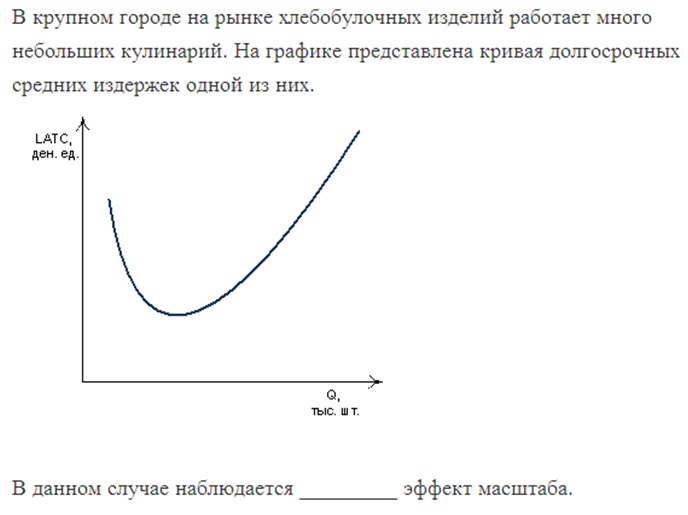 В данном случае наблюдается _________ эффект масштаба.НулевойПоложительныйПостоянныйОтрицательный22. В некотором государстве доходы бюджета составили 385 ден. ед., расходы бюджета – 450 ден. ед., доходы внебюджетных фондов – 35 ден. ед. Расширенный бюджет данной страны…профицитен, профицит 40 ден. ед. профицитен, профицит 90 ден. ед.дефицитен, дефицит 30 ден. ед. дефицитен, дефицит 65 ден.ед.23. В некотором государстве доходы бюджета составили 385 ден. ед. расходы бюджета на закупку товаров и услуг, а также на социальные нужды - 450 ден. ед., доходы внебюджетных фондов - 75 ден. ед.. государственный долг - 250 ден. ед. платежи по госдолгу - 10% в год. Следовательно, государственный бюджет имеет________млрд. ден. ед. дефицит 15 дефицит 90 дефицит 65 профицит 1024. Внедрение ресурсосберегающих технологий является основой перехода к ____экономическому росту. экстернальномуэкстенсивному интенсивномуинтернальному25. В рамках банковской системы к элементам банковской инфраструктуры относится…филиал иностранного банкасистема страхования вкладов физических лицЦентральный банккредитный потребительский кооператив граждан26. Дискреционная фискальная политика – это сознательное манипулирование  в целях макроэкономической стабилизации.государственными расходами и налогамипроцентными и учетными ставкамигосударственными акциями и облигациямипотребительскими доходами и расходами27. Для прогнозирования динамики денежной массы вследствие изменения нормы резервирования, устанавливаемой для коммерческих банков центральными банками, требуется расчет такого показателя, как мультипликатор …Совокупных ресурсов«цена/выручка»ИнвестиционныйДенежный28. Для уменьшения неравенства в распределении доходов правительство может ...ввести регрессивную шкалу подоходного налогаувеличить налог на доход богатых граждан ввести фиксированный подоходный налог, не зависящий от величины доходаотказаться от субсидирования малоимущих29. Если центральный банк повышает учетную ставку, то эта мера, являющаяся частью денежно-кредитной политики, направлена, в первую очередь, на ...содействие увеличению объемов ссуд, предоставляемых центральным банком коммерческим банкамрост общей величины резервов коммерческих банковстимулирование роста величины сбережений населениясокращение общего объема денежной массы30. Если ЦБ повышает учетную ставку, то эта мера, являющаяся частью денежно-кредитной политики, направлена, в первую очередь, на….Сокращение общего объема денежной массыСодействие увеличения объемов ссуд, предоставляемых ЦБ коммерческим банкамСтимулирование роста величины сбережений населенияРост общей величины резервов коммерческих банков31. К бумажным деньгам относится…(не мене 2 ответов):кредитная карточка вексель чекказначейский билет 32. К инструментам косвенного денежно-кредитного регулирования не относят…учетную политикуполитику открытого рынка резервную политикуденежную эмиссию33. Косвенным фактором экономического роста является изменение…численности экономически активного населения цен производственных ресурсов состава основного капитала  уровня организации производства35. К функциям центрального банка относят (не мене 2 ответов):Эмиссия банкнот Кредитование правительства Хранение золотовалютных резервовУправление имуществом клиента36. Современные деньги выполняют без оговорок следующие функции (не мене 2 ответов):Мера стоимости Средство накопления Средство обмена Средство распределенияТемы для подготовки к интернет тестированию. Предмет и метод эк. теории. Потребности и ресурсы.1. Идеологическая функция проявляется в..(укажите не менее 2 ответов)выработке приемов, методов и средств, используемых в научных исследованиях экономическими наукамиформирование у людей современного мониторинге социально-экономической ситуации в странеиспользование экономических знаний в политической борьбе за государственные должности2. Ключевая стадия общественного производства, заключающаяся в создании благ, называется…обменомраспределениемпроизводствомпотреблением3. Общая схема кругооборота благ, ресурсов и доходов  является примером применения такого метода экономической теорииФункциональны анализЭкономический экспериментНормативный анализМоделирование4.Отсутствие исключения из доступа к ресурсам или свободный доступ к ним является  характеристикой….. благЧастныхЭкономическихПотребительскихСвободных5. Периодическое вовлечение трудоспособного населения в общественно полезную деятельность с учетом  природно-климатических условий ….. занятостиСезоннойСкрытойФрикционнойНеполной6. Расширенное воспроизводство характеризуется тем, что объемы производстваРавны нулюНе изменяютсяВозрастаютСокращаются7. Установите соответствие между благами, удовлетворяющие потребности Ивана Николаевича, и их категориями:Проданные Иваном Ивановичем грибы  Прогулка Иван Ивановича с внучкой Дашей в парке Посещение аттракциона в парке А) общественное благоБ) частное благоВ) клубное благоГ) благо свободного доступа8. Установите соответствие между названиями форм собственности и примерами их реализации1.частная собственность2. общая долевая собственность3. общая совместная собственностьМировой океан используется всеми странами  Гражданин является владельцем кафе   Лес принадлежит государству?Работники владеют акциями предприятия     9. Хобби как потребность относится к ….. потребностям:ПерспективнымПервичнымДуховнымСоциальным10.В экономической науке существует две теории , имеющие противоположный взгляд на понятие ценности (стоимости) благ. Приверженцы одной теории  (А. Смит, Д. Рикардо) полагали, что мерилом ценности могут быть только трудовые затраты на производство благ. Сторонник другого подхода, принятого в современной экономической теории, считают, что ценность имеет субъективный характер и не существует вне сознания человека….Экономическая теория предложенияТеория предельной полезностиТрудовая теория стоимостиЭкономическая теория благосостояния11. Описание изменения объема спроса на яблоки в зависимости от цены уравнением вида Qd=a-b*P.   Qd=a-b*P является примером…экспериментаэмпирического метода исследованияаналогиифункционального метода исследования12. Важнейшим принципом экономического анализа является сопоставление предельных выгод и предельных затрат .По мнению ряда исследователей ,этот метод позволяет анализировать не только экономическое поведение .Если, например, студент накануне экзамена захотел сходить с друзьями в клуб ,то ,как рационально мыслящий субъект, он сопоствит предельные выгоды ,то есть удовольствие, полученное от общения с друзьями в приятной обстановке ,и предельные затраты ,в виде неудовлетворитиельной оценки на экзамене. Его решение будет зависеть от соотношения для него этих двух величин.Основные принципы маржинализма (теории предельной полезности) были заложены в трудах ученых….(Укажите не менее 2 вариантов ответа):Джона ХиксаАльфреда МаршаловаМилтона ФридменаАртура Пигу13. Известное утверждение Прудона гласит, что собственность - это кряжа. Собственность изучается как юридическая и как экономическая категории, является одним из признаков классификации типов экономических систем, формирует характер отношений между людьми в осуществлении экономической деятельности.В число основных правомочий собственности в рамках классической теории собственности входят ...(не менее 2-х ответов):пользование распоряжениенаследование  управление14. Известно, что в общественной жизни экономические отношения занимают особое место, формируя своим содержанием, в том числе тип экономической системы. Экономика как хозяйственная деятельность общества имеет свои причины и особенности, являющиеся предметом изучения многих ученых на протяжении последних тысячелетий.Примерами экономических благ, которые отличаются свойством редкости, могут служить…(не менее 2-х вариантов)кондиционер солнечный свет лесные ресурсы воздух 15. Конечной целью и заключительной стадией процесса общественного производства является…ПотреблениеОбменПроизводствоРаспределение16. К мерам стимулирующей денежно-кредитной политики относятся…(не менее 2-х вариантов):Снижение ключевой ставкиПокупка ЦБ государственных ценных бумаг у коммерческих банков мониторинг социально-экономической ситуации в странеиспользование экономических знаний в политической борьбе за государственные должности17. Для монопольного рынка характерны следующие высказывания (не мене двух ответов):  Условия равновесия фирмы на рынке?Кривая спроса  на продукт фирмы имеет отрицательный наклонКривая спроса на продукт фирмы имеет положительный наклонСуществую барьеры входа в отрасльТемы для подготовки к интернет тестирования «Спрос, предложение, эластичность. Затраты и прибыль». «Конкуренция и ее виды. Экономические системы»1. Безубыточный объем производства составляет такой объем продукции, при котором:1.	Доход равен издержкам2.	Зона прибыли сменяется зоной убытков3.	Прибыль равна издержкам 4.	Зона убытков сменяется зоной прибыли2. Коэффициент перекрестной эластичности спроса характеризует влияние изменения:1.	Цены товара на объем покупки товара2.	Цены на объем предложения товара3.	Цены одного товара на объем покупки другого товара4.	Дохода на объем покупки товара3. К основным чертам чисто рыночной экономики относят…1.	государственную собственность на экономические ресурсы2.	директивное планирование3.	свободную конкуренцию4.	контроль государством производства и распределения продукции4. К характеристикам смешанной экономики как типа экономических систем относят... (не менее 2 вариантов ответов)1.	свободу предпринимательства и конкуренцию2.	преобладание государственной собственности на ресурсы3.	проведение государством социальной политики, способствующей повышению жизненного уровня населения4.	большую долю ручного труда во всех отраслях экономики5. К примерам видовой конкуренции можно отнести конкуренцию между…(не менее 2 вариантов)1.	Электронной книгой и аудиокнигой2.	Поездкой на юг в поезде и на самолете3.	Зубной щеткой и электрической зубной щеткой4.	Поездкой в старом плацкартном вагоне и поездкой в плацкартном вагоне с кондиционером и биотуалетом.6. Отличительная черта командно-административной (директивной) экономики являются (не менее 2 вариантов):1.	высокая степень социальной дифференциации в обществе2.	осуществление планирования производственного и распределительного процессов общественного производства3.	преобладание частной собственности на экономические ресурсы4.	преобладание государственной собственности на экономические ресурсы7. Предприниматель организует собственное производство. Он арендует помещение за 20 тыс.ден.ед. в год, приглашает рабочего, заработная плата которого составляет 48 тыс.ден.ед. в год, покупает сырье на 80 тыс……До этого предприниматель работал на заводе, получал заработную плату 60 тыс. д.ед в год. В первый год работы цеха выручка составила 288 тыс.д.ед.При условии, что совокупные издержки будут равны совокупной выручке1.	экономическая прибыль будет равна 02.	экономическая прибыль будет больше 03.	бухгалтерская прибыль будет больше 04.	бухгалтерская прибыль будет равна 08. Полный контроль над ценами и объемами производства характерен для…1.	олигополии2.	монополии3.	монополистической конкуренции4.	монопсонии9. Реклама новой услуги сотовой связи по предоставлению доступа к сети интернет, основанная на указании стоимости, является примером _______________ конкуренции…1.	межотраслевой ценовой2.	внутриотраслевой неценовой3.	межотраслевой неценовой4.	внутриотраслевой ценовой10. Странами со смешенной системой являются (не менее 2):1.	СССР2.	Швеция3.	КНР4.	Эфиопия11. Соперничество на рынках драгоценных металлов между ювелирными предприятиями и предприятиями электронного приборостроения является примером_________конкуренции1.	ценовой2.	межотраслевой3.	внутриотраслевой4.	неценовой12. Установите соответствие между примерами благ и значениями коэффициента перекрестной эластичности спроса1.	Ролики и защита к ним    2.	Велосипед и ролики    3.	Ролики и мороженое     А) отрицательная перекрестная эластичность спроса (взаимодополняемые)Б) абсолютная перекрестная эластичность спросаВ) положительная перекрестная эластичность спроса (взаимозаменяемые)Г) нулевая перекрестная эластичность спроса (взаимонесвязанные)13. Установите соответствие между значениями коэффициентов эластичности спроса и примеров товаров1.	Платье и бусы      2.	Ноутбук и планшет 3.	Обувь из натуральной кожи а.	Коэффициент перекрестной эластичности спроса больше нуляб.	Коэффициент перекрестной эластичности спроса меньше нуляв.	Эластичность спроса по доходу меньше нуляг.	Эластичность спроса по цене больше 114. Установите соответствие между видами эластичного спроса по цене и значений коэффициента эластичного спроса1.	Абсолютно неэластичный спрос     2.	Эластичный спрос       3.	неэластичный спрос   1)значение коэффициента эластичности спроса по цене равно 02)значение коэффициента эластичности спроса больше 13) значение коэффициента эластичности спроса в пределах (0;1)4) значение коэффициента эластичности спроса в пределах (бесконечности;0)15. Функция спроса  задана уравнением QD = 90-0,03P, где QD – величина спроса, тыс.шт., P – цена, ден. ед.; функция предложения задана уравнением               QS = 0,05P – 70, где QS – величина предложения, тыс.шт., Р-цена, ден.ед. Равновесный объём продаж составит _______ тыс.шт.1.	302.	33.	3304.	216. Установите соответствие между страной и характерной для нее страновой модели смешанной экономики1.Шейцария  2.Германия     3.США          4.Япония      А) наличие широкой системы перераспределения доходовБ) формирование многослойной институциональной структуры субъектов социальной политикиВ) наличие высокого уровня социальной дифференциацииГ) активная роль государства в программировании экономического развития17. Экономики Японии, Южной Кореи, Франции являются примерами ________ экономической системы1.	директивной2.	смешанной рыночной 3.	чисто рыночной4.	традиционной18. Больше всего условиям совершенной конкуренции соответствует рынок …1)	Услуг парикмахерских2)	Стали3)	Пшеницы4)	Автомобилей19. Больше всего условиям олигополии соответствует рынок…1)	Пшеницы2)	Хозяйственный товаров3)	Парикмахерских услуг4)	Сотовой связи20. Бытовое и промышленное водоснабжение в городах осуществляется в рамках рыночной структуры, которую можно считать…1)	Монополистической конкуренцией2)	Олигополией3)	Монополией4)	Монопсонией21. В долгосрочном периоде появление новых технологий добычи полезных ископаемых в районах прибрежного шельфа приведет к…1.	уменьшению совокупного предложения 2.	увеличению совокупного предложения3.	уменьшению совокупного спроса4.	увеличению совокупного спроса22.  В долгосрочном периоде снижение подоходного налога и налога на личное имущество приведет к… 1.	 повышению объема национального производства2.	повышению общего уровня цен3.	снижению объема национального производства4.	снижению общего уровня цен23. В долгосрочном периоде объем применяемого капитала как фактора производства становится… 1.	условно-переменным2.	переменным3.	 условно-постоянным4.	 постоянным24. В долгосрочном периоде объемы применяемых факторов производства становятся ...1.	условно-переменными 2.	переменными 3.	постоянными 25. Кейс Предприниматель организует собственное производство. Он арендует помещение за 20 тыс ден. ед. в год, , приглашает рабочего, заработная плата которого составляет 48 тыс. ден. Ед. в год. И покупает сырье на 80 тыс. ден. Ед.  в год. Производственное оборудование, находящееся в собственности предпринимателя оценивается в 160 тыс. ден. Ед.  эта сумма могла бы приносить ему доход 16 тыс. ден. ед.  годовая амортизация оборудования 20 тыс. ден. ед. До этого предприниматель, работая на заводе, получал заработную плату 60 тыс. ден. Ед.  в год. В первый год работы цеха выручка составила 288 тыс. ден. Ед.  Задание. Разница между бухгалтерской и экономической прибылью составляет Ответ: _____________ 26. Функция спроса задана уравнением Qd=90-0,03P, функция предложения Qs=0,05Р-70. Равновесный объем продаж составит … 1.20 тыс. ед.2. 30 тыс. ед.3. 10 тыс. ед.4. 40 тыс. ед.27. Известно, что с ростом дохода потребление данного товара снижается. По значению коэффициента эластичности спроса по доходу можно сделать вывод о том, что данный товар принадлежит к категории…1.	 товаров первой необходимости2.	товаров-заменителей3.	 товаров низшей категории4.	 предметов роскоши28. Кейс. Предприятию А, занимающемуся производством полиэтилена, необходимо в ближайшее время приобрести 3 новых станка общей стоимостью 30 млн. руб., производством которых занимается предприятие Б. средств на приобретение предприятие А в настоящее время не имеет, у предприятия Б напротив, имеются избыточные средства. Задание: Установите соответствие между приведенной ситуацией и формами кредита1. Предприятие Б кладет на свой счет в банке В 30 млн. руб., предприятие А берет эту же сумму в банке В в форме кредита 	 2. Предприятие Б передает предприятию А 3 станка на условиях отсрочки платежа 	 3. Предприятие А выпускает ценные бумаги на сумму 30 млн. руб., которые приобретаются другими хозяйствующими субъектами 	Межхозяйственный кредит Банковский кредитКоммерческий кредит  29.  К бухгалтерским издержкам относятся затраты на …(не менее 2 вариантов ответов)1.	Амортизацию 2.	Аренду цеха 3.	Арендную плату, которую мог бы получить предприниматель, если бы сдавал помещение в аренду, а не использовал под склад готовой продукции30. Ценовую дискриминацию можно осуществить при продаже 1.	Билетов в кинотеатр 2.	Универсального шампуня для мужчин и женщин3.	Проездных билетов школьникам, студентам, гражданам4.	учебников «Экономическая теория» для студентов старших и младших курсовВеличина дохода235290360Величина налога28.229.032.4